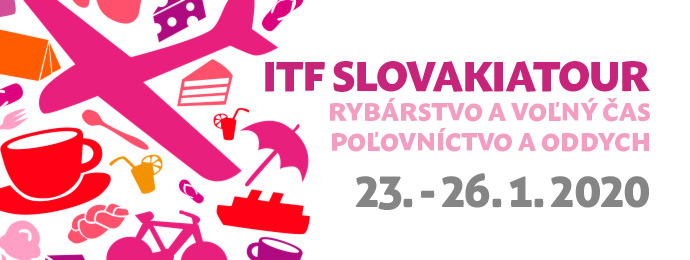 Výstava Poľovníctvo a oddych priblíži tradície aj moderné prístupy Prezentácia poľovníckych tradícií, signálov, vábenia zveri či sokoliarstva, ale aj široká škála kvalitných poľovníckych potrieb a oblečenia, fotopasce, ďalekohľady, nočné videnia a termovízie a ďalšie vybavenie a doplnky pre poľovníkov a milovníkov prírody od 23. do 26. januára do Bratislavy prináša výstava Poľovníctvo a oddych. Práve sprievodný program patrí k mimoriadne obľúbeným častiam výstavy.Slovenská poľovnícka komora a Slovenský poľovnícky zväz predstavia slovenské poľovné plemená psov, Slovenský klub sokoliarov pri Slovenskej poľovníckej komore a Stredná odborná škola lesnícka v Banskej Štiavnici ukážu poľovnícke tradície a zvyklosti a priblížia slovenské sokoliarstvo a tešiť sa môžete aj na obľúbené ukážky vábenia zveri, ktoré vás v centre Bratislavy na chvíľu prenesú do lesov a na poľovnícke posedy. Výstava Poľovníctvo a oddych sprevádza obľúbené veľtrhy cestovania a gastronómie ITF Slovakiatour a Danubius Gastro. Zároveň sa môžete tešiť na výstavu Rybárstvo a voľný čas, ktorá prináša potreby a vybavenie pre rybárov, ukážky rybolovu a ďalší skvelý program. Všetky informácie sú dostupné na www.incheba.sk. 